УТВЕРЖДЕНОпостановлением главы ЗАТО Звёздный от 20.05.2020 № 5ПОЛОЖЕНИЕО ПОЧЁТНОЙ ГРАМОТЕ ГЛАВЫ ЗАТО ЗВЁЗДНЫЙ1. Общие положения1.1. Настоящее Положение устанавливает порядок представления к награждению и награждения Почётной грамотой главы ЗАТО Звёздный.1.2. Почётная грамота главы ЗАТО Звёздный (далее – Почётная грамота) является формой поощрения за особые заслуги и значительный вклад в развитие ЗАТО Звёздный.1.3. Почётной грамотой награждаются:граждане;организации независимо от их организационно-правовой формы, формы собственности и места государственной регистрации (далее – организация).1.4. Основаниями для награждения Почётной грамотой являются:значительный вклад в развитие ЗАТО Звёздный, в том числе в сфере науки, образования, культуры, спорта, здравоохранения, экономики, городского хозяйства, предпринимательской деятельности, законности и правопорядка;активное участие в разработке и реализации проектов, программ социально-экономического и культурного развития ЗАТО Звёздный;заслуги в благотворительной деятельности;высокие профессиональные достижения и многолетний добросовестный труд гражданина в организациях ЗАТО Звёздный;совершение гражданином героического или иного общественно-значимого поступка.1.5. Решение о награждении Почётной грамотой принимается главой ЗАТО Звёздный на основании положительного решения комиссии по рассмотрению ходатайств о награждении Почётной грамотой главы ЗАТО Звёздный (далее – Комиссия), состав которой утверждается постановлением главы ЗАТО Звёздный.1.6. Количественный состав награждаемых Почётной грамотой не превышает 3-х граждан и (или) организаций в год.2. Порядок представления документов для награждения2.1. Ходатайства о награждении Почётной грамотой направляются:депутатами Думы ЗАТО Звёздный;органами местного самоуправления ЗАТО Звёздный;организациями;общественными объединениями;инициативными группами граждан.2.2. К ходатайству прилагаются следующие документы:представление по форме согласно Приложению 1 к настоящему Положению (в случае направления ходатайства о награждении гражданина);представление по форме согласно Приложению 2 к настоящему Положению (в случае направления ходатайства о награждении организации).2.3. Ходатайства о награждении Почётной грамотой представляются в общий отдел администрации ЗАТО Звёздный по адресу: 614575, Пермский край, п. Звёздный, ул. Ленина, д. 11А, каб. 204, до 10 июня года, в котором планируется награждение.Ходатайства о награждении Почётной грамотой, поступившие после указанного срока, рассматриваются на следующий год вместе с другими поступившими ходатайствами.2.4. Представленные ходатайства о награждении Почётной грамотой регистрируются заведующим общим отделом администрации ЗАТО Звёздный в журнале учёта ходатайств о награждении Почётной грамотой и направляются для рассмотрения в Комиссию.3. Порядок работы Комиссии и принятия решения о награждении Почётной грамотой3.1. Комиссия состоит из председателя, заместителя, членов и секретаря Комиссии.Председатель Комиссии организует деятельность Комиссии, ведёт её заседания. Заместитель председателя Комиссии выполняет обязанности председателя в его отсутствие.Секретарь Комиссии осуществляет ведение протокола заседаний Комиссии, подготовку материалов для заседаний Комиссии, информирование членов Комиссии о заседаниях, подготовку проекта решения Комиссии о награждении Почётной грамотой и направление его в адрес главы ЗАТО Звёздный.3.2. Заседание Комиссии считается правомочным, если на нём присутствует не менее половины членов Комиссии.3.3. Решения Комиссии принимаются простым большинством голосов присутствующих на заседании членов Комиссии. При равенстве голосов принятым считается решение, за которое проголосовал председательствующий на заседании.3.4. Работа Комиссии фиксируется в протоколах заседаний, которые подписываются председателем Комиссии либо лицом, председательствующим на заседании, и секретарём Комиссии. По итогам рассмотрения ходатайств о награждении Почётной грамотой Комиссией оформляется решение о награждении Почётной грамотой, которое подписывается всеми присутствующими на заседании членами Комиссии, и направляется в адрес главы ЗАТО Звёздный в течение 3 рабочих дней со дня заседания Комиссии.3.5. Глава ЗАТО Звёздный издаёт постановление о награждении Почётной грамотой.3.6. Лица, направившие ходатайства о награждении Почётной грамотой, уведомляются о принятом решении в течение 3 рабочих дней со дня издания постановления главы ЗАТО Звёздный о награждении Почётной грамотой.4. Порядок награждения Почётной грамотой4.1. Вручение Почётной грамоты осуществляется во время торжественных мероприятий, проводимых в честь празднования Дня Звёздного, главой ЗАТО Звёздный или уполномоченным им лицом.4.2. Почётная грамота оформляется на бланке по форме согласно Приложению 3 к настоящему Положению, подписывается главой ЗАТО Звёздный и заверяется печатью главы ЗАТО Звёздный. К Почётной грамоте прилагается копия постановления главы ЗАТО Звёздный о награждении.Лицу, награждённому Почётной грамотой, вручается Почётный знак главы ЗАТО Звёздный. 4.3. Информация о награждении Почётной грамотой публикуется в информационном бюллетене ЗАТО Звёздный «Вестник Звёздного» и размещается на официальном сайте органов местного самоуправления ЗАТО Звёздный.4.4. Учёт граждан и организаций, награждённых Почётной грамотой, ведётся общим отделом администрации ЗАТО Звёздный.4.5. Повторное награждение Почётной грамотой за одни и те же заслуги не производится. В случае утраты Почётной грамоты дубликаты не выдаются.4.6. Расходы, связанные с изготовлением и оформлением Почётной грамоты и Почётного знака главы ЗАТО Звёздный, осуществляются за счёт средств местного бюджета, предусмотренных на содержание администрации ЗАТО Звёздный.Приложение 1к Положению о Почётной грамотеглавы ЗАТО ЗвёздныйФОРМАПредставление к награждениюПочётной грамотой главы ЗАТО Звёздный1. Фамилия, имя, отчество ___________________________________________2. Должность, место работы ____________________________________________________________________________________________________________(полное наименование должности и организации)3. Дата рождения ___________________________________________________(число, месяц, год)4. Образование _______________________________________________________________________________________________________________________(наименование учебного заведения, специальность, год окончания)5. Учёная степень, учёное звание ________________________________________________________________________________________________________6. Сведения об имеющихся наградах, почётных званиях и иных поощрениях гражданина ________________________________________________________7. Стаж работы в отрасли / стаж работы в организации _________/__________8. Домашний адрес _________________________________________________9. Предлагаемая формулировка основания награждения____________________________________________________________________________________________________________________________________10. Краткое изложение заслуг, достижений, результатов деятельности кандидата на награждение за три предшествующих года ___________________________________________________________________________________________________________(подпись)_______________________(фамилия, инициалы)М.П.«___» _________ ____ г.Приложение 2к Положению о Почётной грамотеглавы ЗАТО ЗвёздныйФОРМАПредставление к награждениюПочётной грамотой главы ЗАТО Звёздный1. Наименование организации __________________________________________________________________________________________________________2. Организационно-правовая форма ___________________________________3. Дата создания организации ________________________________________4. Адрес организации _______________________________________________5. Основное направление деятельности ____________________________________________________________________________________________________________________________________________________________________6. Предлагаемая формулировка основания награждения____________________________________________________________________________________________________________________________________7. Краткое изложение заслуг, достижений, результатов деятельности организации за три предшествующих года____________________________________________________________________________________________________________________________________________________________________________________(подпись)________________________(фамилия, инициалы)М.П.«___» _________ ____ г.Приложение 3к Положению о Почётной грамотеглавы ЗАТО ЗвёздныйФОРМА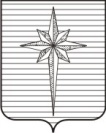 ГОРОДСКОЙ ОКРУГ ЗАКРЫТОЕ АДМИНИСТРАТИВНО-ТЕРРИТОРИАЛЬНОЕ ОБРАЗОВАНИЕ ЗВЁЗДНЫЙ ПЕРМСКОГО КРАЯПОЧЁТНАЯ ГРАМОТАнаграждается:_____________________________________________________________(фамилия, имя, отчество награждаемого или полное название юридического лица в именительном падеже)_____________________________________________________________(формулировка из постановления главы ЗАТО Звёздный о награждении со ссылкой в скобках на дату и номер постановления главы ЗАТО Звёздный)Глава ЗАТО Звёздный ___________________   __________________________                                                 (подпись)                      (инициалы, фамилия)Место для печати___________ год